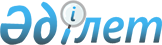 Об утверждении формы налоговой учетной политики для налогоплательщиков, применяющих специальный налоговый режим для субъектов малого бизнеса, специальный налоговый режим для крестьянских или фермерских хозяйств
					
			Утративший силу
			
			
		
					Приказ Министра финансов Республики Казахстан от 29 декабря 2008 года № 619. Зарегистрирован в Министерстве юстиции Республики Казахстан 29 декабря 2008 года № 5438. Утратил силу приказом Министра финансов Республики Казахстан от 28 июня 2011 года № 335

      Сноска. Утратил силу приказом Министра финансов РК от 28.06.2011 № 335 (вводится в действие со дня его первого официального опубликования и распространяется на отношения, возникающие с 01.01.2011).      В соответствии с пунктом 4 статьи 56 Кодекса Республики Казахстан "О налогах и других обязательных платежах в бюджет" (Налоговый кодекс)" ПРИКАЗЫВАЮ : 



      1. Утвердить форму налоговой учетной политики для налогоплательщиков, применяющих специальный налоговый режим для субъектов малого бизнеса, специальный налоговый режим для крестьянских или фермерских хозяйств, согласно приложению к настоящему приказу. 



      2. Налоговому комитету Министерства финансов Республики Казахстан (Ергожин Д.Е.) обеспечить государственную регистрацию настоящего приказа в Министерстве юстиции Республики Казахстан и его последующее опубликование в средствах массовой информации. 



      3. Настоящий приказ вводится в действие со дня первого официального опубликования и распространяется на отношения, возникающие с 1 января 2009 года.       Министр                                    Б. Жамишев Приложение          

к приказу Министра финансов 

Республики Казахстан    

от 29 декабря 2008 года № 619  

Налоговая учетная политика 

для налогоплательщиков, применяющих специальный 

налоговый режим для субъектов малого бизнеса, специальный 

налоговый режим для крестьянских или фермерских хозяйств ___________________________________________________________________ 

(Ф.И.О./наименование налогоплательщика)       1. Регистрационный номер налогоплательщика (РНН)_________________________       2. Индивидуальный или бизнес идентификационный номер (ИИН/БИН) при его наличии _________________________       3. Виды осуществляемой деятельности ___________________________ 

_____________________________________________________________________ 

_____________________________________________________________________ 

_____________________________________________________________________       4. Метод отнесения зачета по налогу на добавленную стоимость 

(НДС)________________________________________________________________ 

                       (раздельный, пропорциональный) 
					© 2012. РГП на ПХВ «Институт законодательства и правовой информации Республики Казахстан» Министерства юстиции Республики Казахстан
				